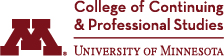 Conversation StylesDiscussion styles in different countries can be compared to sports. In the US, conversations can be like playing basketball.Bowling StyleSpeakers take longer turns based on hierarchySlower pace, quieter columnHigher status people speak first, lower status people wait for a pauseInterruptions are rudeCommon in Japan, Northern China, Korea, Thailand, and SwitzerlandBasketball StyleSpeakers take short turnsFaster paceSpeakers “steal the ball” during hesitations and pausesInterruptions keep the discussion moving forwardCommon in Britain, Canada, and the United StatesRugby StyleMany speakers talk at the same timeVery past pace, loud volumeSpeakers respond immediately and overlap each otherActive involvement and interruptions are requiredCommon in Middle East and Mediterranean regions, some African countries, RussiaFor tips on how to “play basketball” in American discussions, visit esl.umn.edu.Sources: http://xucommunication.blogspot.com/2008/02/playing-game-of-communication.html and https://uminntilt.com/2011/11/14/play-ball-discussion-as-bowling-rugby-basketball/ 